Publicado en Barcelona  el 15/01/2021 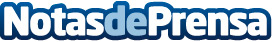 Schneider Electric amplía su gama PowerLogic™ PowerTag Energy hasta 2000 ASchneider Electric, el especialista mundial en gestión y automatización de la energía, ha anunciado la ampliación de la gama PowerLogic PowerTag Energy, que incluye el sensor de energía inalámbrico de Clase 1 más pequeño del mundo. Diseñado para mejorar la supervisión de equipos eléctricos con una conexión fácil y compacta a dispositivos eléctricos mediante comunicación inalámbrica, PowerTag Energy proporciona supervisión y medición de energía precisa a nivel de zona y cargaDatos de contacto:Noelia Iglesias 935228612Nota de prensa publicada en: https://www.notasdeprensa.es/schneider-electric-amplia-su-gama-powerlogic Categorias: Nacional Industria Farmacéutica Ecología Innovación Tecnológica Sector Energético http://www.notasdeprensa.es